CATHOLIC SELF EVALUATION FORM
(Catholic SEF- Full Guidance is obtained from using the East Anglia Inspection Handbook – Appendix A: The Inspection Schedule)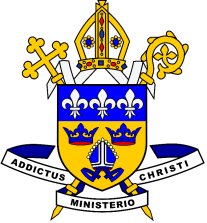 SchoolSchool Address:Tel:Email:School URNName of Chair of Governors:Name of Headteacher:Date of SEF 48 Completion/RevisionHow effective the school is in providing Catholic education See Handbook Schedule Appendix A Page 11 & Appendix C Page 21
What does the school need to do to improve further?  (Areas and action to be taken)The extent to which pupils contribute to and benefit from the Catholic life of the school.The quality of provision of the Catholic life of the school. How well leaders, governors and managers promote, monitor
and evaluate the provision of the Catholic life of the school.
Handbook Schedule Appendix A Pages 12, 15, 17 & Appendix C Pages 22, 26How well pupils achieve and enjoy their learning in Religious Education. The quality of teaching, learning and assessment in Religious Education.How well leaders, governors and managers, promote, monitor
and evaluate the provision for Religious Education.Handbook Schedule Appendix A Pages 14, 16, 18, 19 & Appendix C Pages 24,26, 28, 29.
How well pupils respond to and participate in the school’s Collective Worship.The quality of provision for Collective Worship. How well leaders, governors and managers promote, monitor 
and evaluate the provision for Collective Worship.

Handbook Schedule Appendix A Pages 13, 15, 17 & Appendix C Pages 23, 25, 27.
Please give an indication of the key areas of spending in Religious Education including In-service costs:BRIEF STATEMENT about the INSET devoted to Religious Education and the Catholic life of the school during the past 2 years.